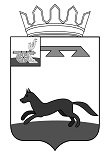 АДМИНИСТРАЦИЯ  МУНИЦИПАЛЬНОГО ОБРАЗОВАНИЯ«ХИСЛАВИЧСКИЙ РАЙОН» СМОЛЕНСКОЙ ОБЛАСТИП О С Т А Н О В Л Е Н И Еот 14 марта 2023 г. № 129О внесении изменений в муниципальную программу «Создание благоприятного предпринимательского климата на территории муниципального образования «Хиславичский район» Смоленской области»Администрация муниципального образования «Хиславичский район» Смоленской области постановляет:1. Внести в муниципальную программу «Создание благоприятного предпринимательского климата на территории муниципального образования «Хиславичский район» Смоленской области», утвержденную постановлением Администрации муниципального образования «Хиславичский район» Смоленской области от  11.08.2022 № 265 (в ред. постановления Администрации муниципального образования «Хиславичский район» Смоленской области от  01.03.2023 № 113), следующие изменения:1.1. Дополнить подраздел «Структура муниципальной программы» Паспорта муниципальной программы «4. Комплекс процессных мероприятий «Создание и развитие инфраструктуры поддержки субъектов малого и среднего предпринимательства» пунктом 4.9:1.2. Дополнить Раздел 5 муниципальной программы «4. Комплекс процессных мероприятий «Создание и развитие инфраструктуры поддержки субъектов малого и среднего предпринимательства» пунктом 4.9:2. Разместить настоящее постановление на официальном сайте Администрации муниципального образования «Хиславичский район» Смоленской области в сети Интернет.3. Контроль исполнения настоящего постановления возложить на заместителя Главы муниципального образования «Хиславичский район» Смоленской области (В.И. Златарев).И.п. Главы муниципального образования «Хиславичский район» Смоленской области                                                                              Е.Р. СвистунВизирование правового акта:Визы: О. В. Куцабина       ________________            «14» марта 2023 г.Визы:Е.Р. Свистун            ________________            «14» марта 2023 г.Визы:Т.В. Ущеко               ________________            «14» марта 2023 г.4.9Предоставление производителям товаров (сельскохозяйственных и продовольственных товаров, в том числе фермерской продукции, текстиля, одежды, обуви и прочих) и организациям потребительской кооперации, которые являются субъектами МСП, муниципальных преференций в виде предоставления мест для размещения нестационарных и мобильных торговых объектов без проведения торгов (конкурсов, аукционов) на льготных условиях или на безвозмездной основеСоздание условий для сбыта продукции российских производителей, а также поддержки малого и среднего предпринимательстваКоличество субъектов малого  и среднего предпринимательства, получивших имущественную поддержку4.9Предоставление производителям товаров (сельскохозяйственных и продовольственных товаров, в том числе фермерской продукции, текстиля, одежды, обуви и прочих) и организациям потребительской кооперации, которые являются субъектами МСП, муниципальных преференций в виде предоставления мест для размещения нестационарных и мобильных торговых объектов без проведения торгов (конкурсов, аукционов) на льготных условиях или на безвозмездной основеОтдел по экономике и комплексному развитию Районный бюджет0,00,00,0Отп. 1 экз. – в делоИсп. О.В. Куцабина«14» марта 2023 г.